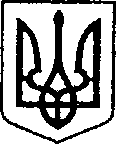 УКРАЇНАЧЕРНІГІВСЬКА ОБЛАСТЬН І Ж И Н С Ь К А    М І С Ь К А    Р А Д А___ сесія VIII скликанняР І Ш Е Н Н Я«23»  листопада 2021 року                    м. Ніжин                                №50-16/2021Про внесення змін до додатку №4 рішенняНіжинської міської ради від 24 грудня 2020 року № 3-4/2020 «Про затвердження бюджетних програм місцевого значення на 2021 рік»	Відповідно до ст. 26, 42, 59, 61, 73 Закону України «Про місцеве самоврядування в Україні», ст. 89, 91 Бюджетного кодексу України, Регламенту Ніжинської міської ради Чернігівської області, затвердженого рішенням Ніжинської міської ради Чернігівської області 8 скликання від 27 листопада 2020 року № 3-2/2020 (зі змінами), міська рада вирішила:1.Внести зміни до додатку №4 «Міська цільова Програма фінансової підтримки комунального некомерційного підприємства «Ніжинська центральна міська лікарня імені Миколи Галицького на 2021 рік» рішення Ніжинської міської ради від 24 грудня 2020 року №3-4/2020 «Про затвердження бюджетних програм місцевого значення на 2021 рік» та викласти його у новій редакції, що додається.  	2.Генеральному директору комунального некомерційного підприємства «Ніжинська центральна міська лікарня імені Миколи Галицького» Костирку О.М. забезпечити оприлюднення даного рішення на офіційному веб – сайті Ніжинської міської ради протягом п’яти днів з дня його прийняття.		3.Організацію роботи по виконанню даного рішення покласти на заступника міського голови з питань діяльності виконавчих органів ради Грозенко І. В.  та на генерального директора комунального некомерційного підприємства «Ніжинська центральна міська лікарня імені Миколи Галицького» Ніжинської міської ради Чернігівської області Костирка О.М.	4.Контроль за виконанням рішення покласти на постійну комісію міської ради з питань соціально-економічного розвитку, підприємництва, інвестиційної діяльності, бюджету та фінансів (В. Х. Мамедов)Міський голова                                       		                   Олександр КОДОЛАМіська цільова Програма фінансової підтримки комунального некомерційного підприємства «Ніжинська центральна міська лікарня імені Миколи Галицького» на 2021р.  І. Паспорт програми ІІ. Визначення проблем,  на розв’язання  яких спрямована програмаОдним з основних напрямків завдань органів виконавчої влади та місцевого самоврядування є створення умов для ефективного та доступного для всіх громадян медичного обслуговування.Громадяни України незалежно від місця проживання мають право на отримання в усіх лікувально-профілактичних закладах системи охорони здоров’я гарантований рівень медичної допомоги, який визначений постановою Кабінету Міністрів України від 11.07.2002 року № 955 “Про затвердження програми надання громадянам гарантованої державної безоплатної медичної допомоги”.Відповідно до Концепції реформи фінансування системи охорони здоров’я України, схваленої розпорядженням Кабінету Міністрів України від 30 листопада 2016 р. № 1013, та згідно Закону України «Про державні фінансові гарантії медичного обслуговування населення» від 19.10.2017р. №2168-VIII, одним з основних стратегічних завдань реформи охорони здоров’я є створення та запровадження нової моделі фінансування, яка передбачає чіткі та прозорі гарантії держави щодо обсягу безоплатної медичної допомоги, кращий фінансовий захист громадян у випадку хвороби, ефективний та справедливий розподіл публічних коштів та скорочення неформальних платежів, створення стимулів до поліпшення якості надання медичної допомоги населенню державними і комунальними закладами охорони здоров’я (ЗОЗ). Концепцією визначено, що державні гарантії у сфері надання медичних послуг повинні бути приведені у відповідність з економічними можливостями суспільства шляхом визначення державного гарантованого пакета медичної допомоги, що базується на пріоритетах охорони здоров’я, враховує поточний економічний стан і можливості держави та фінансується з урахуванням положень ст.95 Конституції України.Згідно зі статтею 32 Закону України «Про місцеве самоврядування», до повноважень місцевого самоврядування організація матеріально-технічного та фінансового забезпечення, забезпечення в межах наданих повноважень доступності і безоплатності медичного обслуговування на відповідній території, а також розвиток усіх видів медичного обслуговування, зокрема мережі закладів охорони здоров’я та сприяння підготовці й підвищенню кваліфікації спеціалістів.ІІІ. Визначення мети програми         Метою програми є об’єднання зусиль органів місцевого самоврядування, виконавчої влади, керівника підприємства для забезпечення фінансового ресурсу по наданню населенню вторинної медичної допомоги та медичних послуг, спрямованих на збереження, поліпшення та відновлення здоров’я населення міської територіальної громади в напрямку підвищення стандартів життя, модернізації та зміцнення матеріально-технічної бази, поліпшення умов праці медичних працівників, що допоможе забезпечити населення якісними медичними послугами, зниження рівня захворюваності і смертності від ВІЛ-інфекції/СНІДу, надання якісних і доступних послуг з профілактики та діагностики ВІЛ-інфекції, запобігання розвитку у людей таких небезпечних хвороб, як сказ (має 100 % летальність) та правець, шляхом забезпечення профілактичних заходів.ІV. Обгрунтування шляхів  і  засобів  розв’язання  проблеми, обсягів та джерел фінансування, строки виконання Програми Фінансування Програми у 2021 році здійснюватиметься у межах асигнувань, передбачених на охорону здоров’я в бюджеті Ніжинської міської територіальної громади та інших бюджетів не заборонених законодавством. Джерелом надходження коштів до бюджету для надання фінансової підтримки є кошти загального та спеціального фондів бюджету Ніжинської міської територіальної громади, бюджетів інших територіальних громад України, інші джерела фінансування не заборонені чинним законодавством України, населенню яких надаватиметься вторинна медична допомога та медичні послуги, спрямовані на збереження, поліпшення та відновлення здоров’я населення. Головним розпорядником коштів за даною бюджетною програмою є Виконавчий комітет Ніжинської міської ради Чернігівської області, в мережі якого у статусі одержувача є комунальне некомерційне підприємство «Ніжинська центральна міська лікарня імені Миколи Галицького» Ніжинської міської ради Чернігівської області. Одержувач бюджетних коштів за даною бюджетною програмою (комунальне некомерційне підприємство «Ніжинська центральна міська лікарня імені Миколи Галицького» Ніжинської міської ради Чернігівської області здійснює їх використання згідно Плану використання бюджетних коштів, складеного та затвердженого у встановленому порядку. Виконання Програми передбачено на 2021 рік.В тому числі у розрізі завдань :Завдання №1 Забезпечення надання вторинної медичної допомогиЗавдання №2 Забезпечення імунопрофілактики інфекційних захворюваньЗавдання №3 Забезпечення протидії ВІЛ-інфекції/СНІДу/Завдання №4 Капітальні видаткиКапітальний ремонт по заміні вікон дитячого відділення – 236 300 грн.Внески до статутного капіталу 1000 грн.Придбання основних засобів для терапевтичного відділення – 17 500 грн.Модернізація системи подачі кисню – 3 125 797,00 грн.Капітальний ремонт пандусів для відділень лікарень – 1 392 458,00 грн.Будівництво електропостачання частини будівлі головного корпусу – 1 180 994,00 грн.Придбання металопластикової конструкції для облаштування тамбуру приймального відділення – 40 000 грн.V. Завдання,  заходи  реалізації  Програми та результативні показникиОсновними завданнями Міської цільової  Програми фінансової підтримки комунального некомерційного підприємства «Ніжинська центральна міська лікарня імені Миколи Галицького» Ніжинської міської  територіальної громади на 2021 р. є :- надання консультацій, проведення діагностики, лікування, реабілітації та профілактики  найбільш поширених хвороб, травм, отруєнь, фізіологічних (під час вагітності) станів;- надання послуг вторинної /спеціалізованої/стаціонарної медичної допомоги, в тому числі екстреної /невідкладної/ медичної допомоги  пацієнтам необхідної для забезпечення належної профілактики, діагностики і лікування хвороб, травм, отруєнь чи інших розладів здоров’я;- надання спеціалізованої амбулаторної медичної допомоги;-організація та проведення вакцинації населення проти інфекційних захворювань за епідемічними показниками на основі чинного законодавства України та директивних і регламентуючих документів МОЗ України;- організація взаємодії з іншими закладами охорони здоров’я з метою забезпечення наступництва у наданні  медичної допомоги на різних рівнях з метою своєчасного діагностування та забезпечення дієвого лікування хвороб з урахуванням особливостей стану здоров’я пацієнта;- проведення експертизи тимчасової непрацездатності та контролю за видачею документів, які засвідчують тимчасову  непрацездатність, відбір пацієнтів на санаторно-курортне та реабілітаційне лікування;- забезпечення своєчасного визначення показань для призначення профілактичних щеплень проти сказу та правця;- гарантування підтримки системи охорони здоров’я в галузі протидії захворювання на сказ та правець, забезпечення адекватним та стабільним фінансуванням;значно зменшити кількість нових випадків інфікування ВІЛ/СНІД серед населення з поступовим унеможливленням інфікування;- регулярне забезпечення відповідно потреби, адекватне управління та використання препаратів;- забезпечення моніторингу та оцінки ефективності і результативності програмних заходів.                           - покращення рівня громадського здоров’я  внаслідок проведення заходів з імунопрофілактики населення;       -забезпечення дотримання нормативів, норм, стандартів, порядків і правил при наданні медичних послуг;       -формування у населення навичок здорового способу життя;      - інші завдання, визначені чинними нормативно-правовими актами.Очікуваними результатами виконання є :- гарантована можливість надання  населенню належної вторинної медичної допомоги; - своєчасне виявлення ризиків виникнення хронічних захворювань  та запобігання ускладненому перебігу захворювань;   VІ. Напрями діяльності та заходи програмиЗ метою забезпечення населення вторинною медичною допомогою в межах Програми передбачається здійснення заходів:- оплата заочного циклу навчання лікарів-інтернів, крім першого року навчання, базою навчання яких є Комунальне некомерційне підприємство «Ніжинська центральна міська лікарня імені Миколи Галицького»,  виплата премії до професійного свята – Дня медичного працівника.- проведення утримання із заробітної плати податків та зборів, їх перерахування до бюджету; - оплата відрядних та навчання;- придбання лікарських та діагностичних засобів, швидких діагностичних тестів та тест-систем, медикаментів, медичного інструментарію, медичних матеріалів та інших виробів медичного призначення, вакцин для щеплень;- придбання продуктів харчування хворим на ВІЛ-інфекції/СНІДУ;- оплата за енергоносії та оплата послуг по вивозу та захороненню твердих побутових відходів;-  оплата капітальних видатків на капітальні ремонти,- внески до статутного капіталу,- придбання інших предметів, матеріалів, обладнання, інвентарю та оплата інших робіт і послуг, необхідних для виконання комунальним некомерційним підприємством завдань відповідно до Статуту; - оплата пільгових пенсій за розрахунками Пенсійного фонду.         VІІ. Координація та контроль за ходом виконання програмиБезпосередній контроль за виконанням Програми здійснюється головним розпорядником.Звіт про виконання Програми надається виконавцем головному розпоряднику бюджетних коштів щоквартально до 04 числа місяця наступного за звітним кварталом.Головний розпорядник бюджетних коштів надає звіт про виконання Програми фінансовому управлінню Ніжинської міської ради Чернігівської області щоквартально до 06 числа місяця наступного за звітним кварталом.Головний розпорядник звітує про виконання Програми на сесії міської ради за підсумками року.Фінансове забезпечення здійснюється у межах видатків, затверджених Міською цільовою Програмою фінансової підтримки комунального некомерційного підприємства «Ніжинська центральна міська лікарня імені Миколи Галицького» Ніжинської міської ради Чернігівської області на 2021 рік.Виділення додаткових коштів на утримання Підприємства проводити згідно обґрунтованих детальних розрахунків у межах розрахункової потреби  шляхом внесення змін до Програми на 2021 рік.                         Міський голова                                                                   Олександр  КОДОЛАДодаток № 4                                                                                    до рішення міської ради VIII скликання                        від «__» __________ 2021 року № ________/20211Ініціатор розробки програмиКНП Ніжинська ЦМЛ ім. М. Галицького  2Законодавча база, дата, номер і назва розпорядчого документа органу виконавчої влади про розроблення програм, нормативні документиБюджетний кодекс України, Закон України «Про місцеве самоврядування в Україні» від 21.05.1997р. №280/97-ВР, «Основи законодавства України про охорону здоров’я» від 19.11.1992 р. №2801-Х11, Закон України «Про державні фінансові гарантії медичного обслуговування населення» від 19.10.2017 р. №2168-У111, постанова Кабінету Міністрів України від 11.07.2002 року № 955 “Про затвердження програми надання громадянам гарантованої державної безоплатної медичної допомоги”. Закон України «Про захист населення від інфекційних хвороб» від 06.04.2000 р. №1645-111/зі змінами/ наказ МОЗ №595 від 16.09.2011 «Про порядок проведення профілактичних щеплень в Україні та контроль якості й обігу медичних і імунобіологічних препаратів».3Розробник програмиКНП Ніжинська ЦМЛ ім. М. Галицького 4Відповідальний виконавець програмиКНП Ніжинська ЦМЛ ім. М. Галицького 5Головний розпорядник бюджетних коштівВиконавчий комітет Ніжинської міської ради6Термін реалізації програми2021 рік 7Загальний обсяг фінансових ресурсів, в т.ч. кредиторська заборгованість минулих періодів, необхідних для реалізації програми, всього,у тому числі:2021 р.-  18 349 549,00   грн.7.1- кошти  бюджету Ніжинської міської територіальної громадита інші джерела фінансування не заборонені законодавством2021 р.-  18 304 549,00   грн.7.2- інша субвенція на виконання доручень депутатів обласної ради2021 р. – 45 000,00 грн.Напрямки2021 рік Оплата праці2 950 000Нарахування на заробітну плату604 000Оплата відрядних84 000Оплата комунальних послуг7 467 300в тому числі :теплопостачання5 340 500водопостачання та водовідведення523 600електроенергія1 492 500інші комунальні послуги110 700Оплата за навчання27 000Виплата пенсій347 000Оплата послуг596 200Предмети, матеріали та інвентар27 500Разом:12 103 000Напрямки2021 рікМедикаменти133 000Напрямки2021 рікМедикаменти89 500Продукти харчування30 000Разом:119 500